退役士兵、退役复学学费补偿所需资料(二份)1.从全国征兵网上打印表2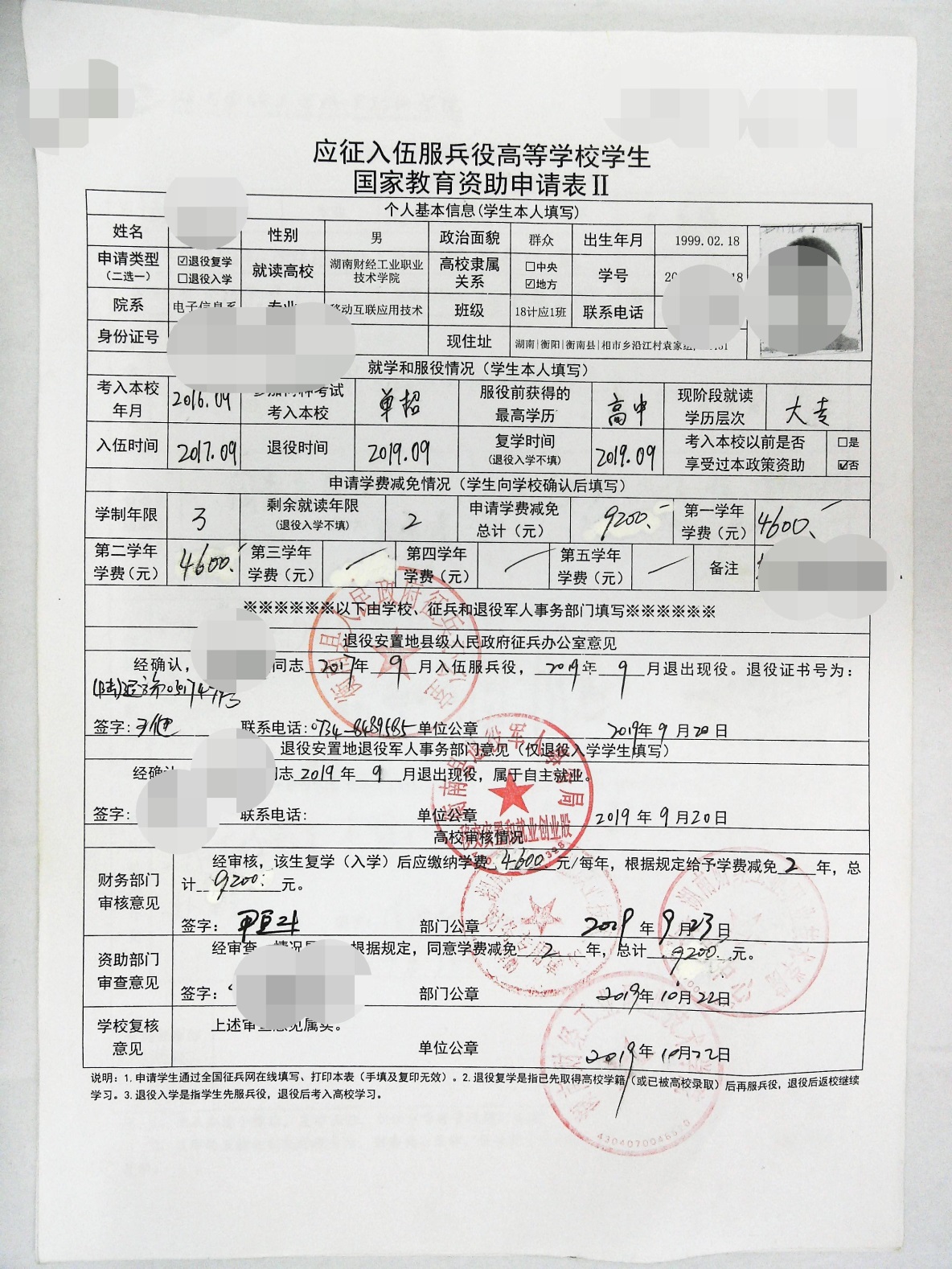 2.从学信网上打印学籍在线验证报告 从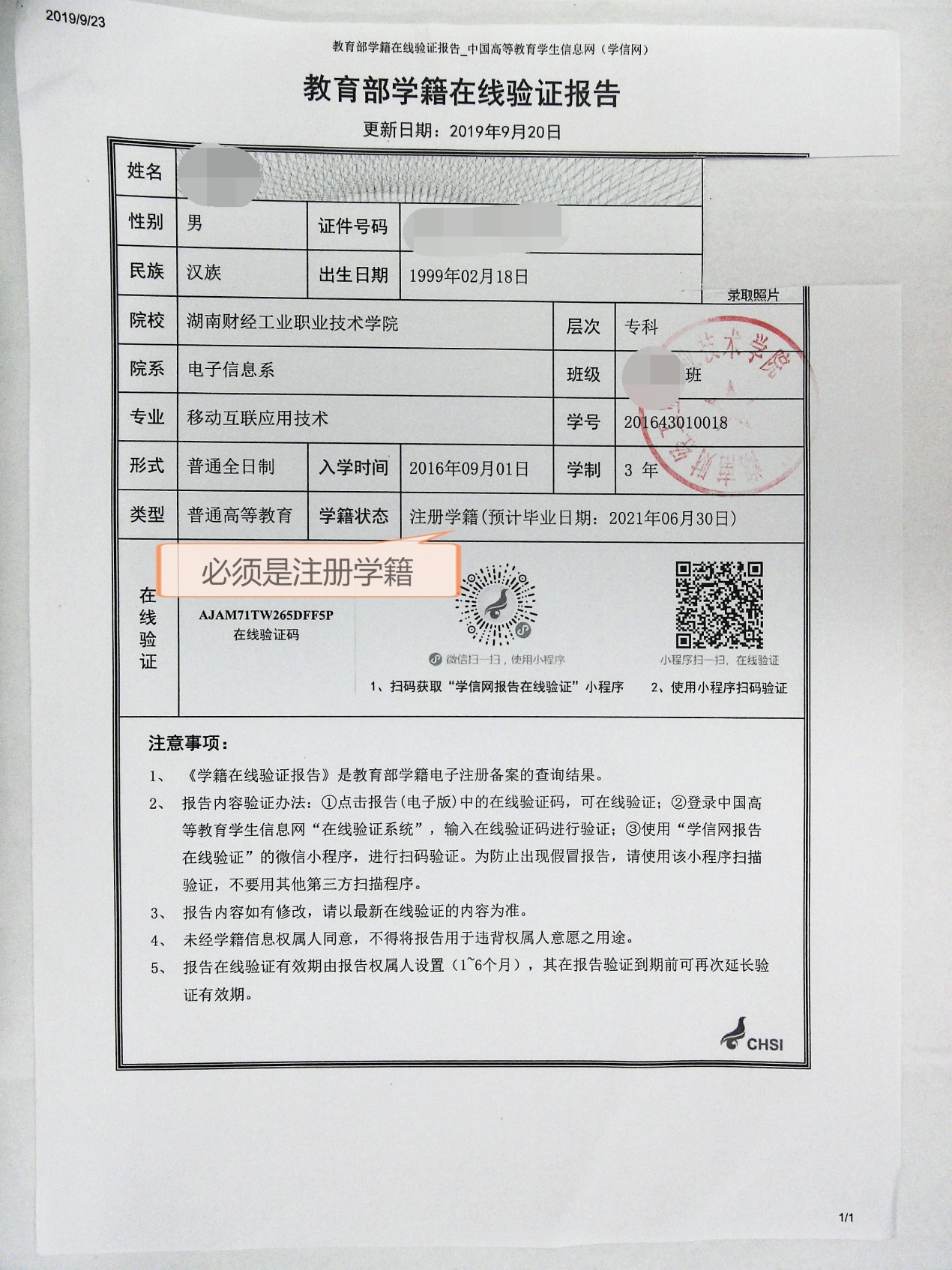 3.退伍证复印件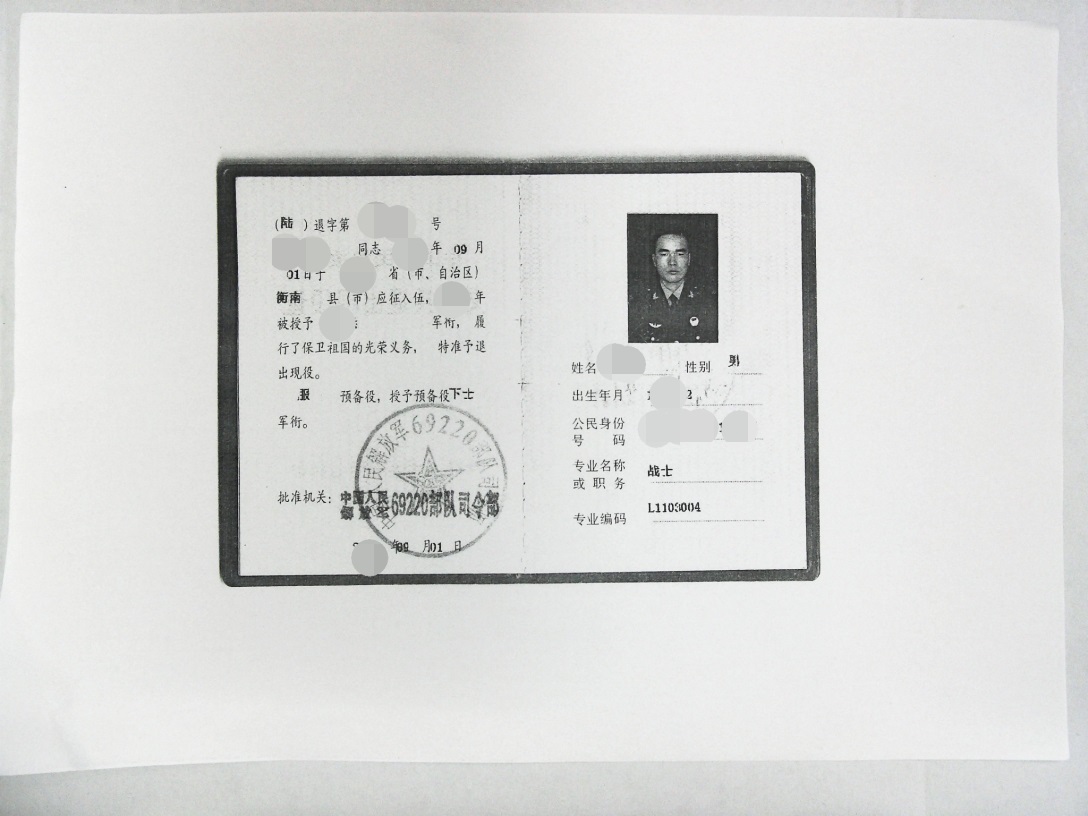 4.身份证复印件（正反面）5.中国建设银行卡复印件6.复学申请流程表（退役士兵不需要）